ISTITUTO COMPRENSIVO STATALE “TOSCANINI”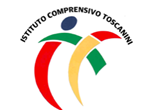  M2/P15:  schema di unità di apprendimentoScuola secondaria di primo grado   □  di Arsago      □ di Besnate 	□   di CasorateClasse 1 ___ATTIVITÀ INTERDISCIPLINARE N. 3 - EDUCAZIONE CIVICA1) Dati identificativiTitolo: Cittadini consapevoliRiferimento: tutte le disciplineAlunni destinatari: tuttiDocente e/o altra figura professionale: tutto il gruppo docenti2) Articolazione UDASituazione formativa: gruppo classe; in orizzontale;Obiettivi dell’attività: Conoscere e individuare la differenza tra doveri e diritti.Conoscere gli organi dello Stato, le loro caratteristiche e funzioni.Riconoscersi come persona, studente e cittadino all’interno della comunitàAssumere comportamenti responsabili riconoscendo i valori comuni condivisi.Acquisire e promuovere comportamenti di salvaguardia dell’ambiente.Conoscere gli obiettivi comuni proposti dall’Agenda 2030 e promuovere un consumo più responsabile.Valutare le informazioni in base a criteri di attendibilità.3) Organizzazione didatticaCollocazione dell’UDA: curricolo obbligatorioTempi (durata dell’UDA e/o delle singole fasi): intero anno scolasticoAmbienti di apprendimentoSpazi: edificio scolastico e territorioSviluppo dell’attività/metodo: didattica laboratoriale e digitale, lavoro individuale e/o di gruppo, lezione frontale, discussione guidata, debate,uso del problem solving.Prodotti realizzabili: tramite compiti di realtà, realizzare prodotti informativi, brochure, lapbook, manifesti, blog, quiz, mappe interattive, sondaggi e interviste (raccolta ed elaborazione di dati), statuti e regolamenti,lavori di analisi ed interpretazione sui fatti di cronaca ed attualità.Eventuali soluzioni organizzative: Progettazione comune tra i vari dipartimenti disciplinari della scuola secondaria; suddivisione dei compiti tra docenti.Collaborazione con varie realtà del territorioEventuali materiali da utilizzare: libro di testo, LIM, video, materiale fornito direttamente dagli insegnantiContenuti:[Adattare aggiungendo nella tabella (o cancellando) le attività e gli argomenti che verranno trattati durante l’anno]Cittadinanza e Costituzione: doveri e diritti, l’organizzazione della vita civile dal cittadino allo Stato. regole di convivenza (Statuto delle studentesse e degli studenti), comprendere il  significato delle festività nazionali e delle manifestazioni civili.Sviluppo sostenibile: il consumo dell'acqua, rifiuti e plastica, la vita nel mare, la salvaguardia ambientale; preservare le ricchezze del pianeta: aria, acqua, suolo e biodiversità; attività di educazione ambientale: progetto Green school (dove previsto), Orti e giardini, Agenda 2030.Cittadinanza digitale: l’attendibilità delle informazioni, conoscenze sui fenomeni di bullismo e cyberbullismo[Cancellare gli argomenti e le attività che non verranno trattati durante l’anno]4) Accertamento delle competenze e controllo dei processi di insegnamento/apprendimento:tramite l’osservazione sistematica dei docenti, lo stimolo all’autovalutazione e l’utilizzo di rubriche valutative, si terrà traccia dell’impegno, della partecipazione, del metodo di lavoro, delle competenze sociali e civiche apprese.Tempi, strumenti e modalità di verifica degli apprendimenti:osservazione sistematica, questionari di comprensione orale, scritta e grafica; colloqui; prove pratiche; verifiche strutturate e semistrutturate; esercitazioni individuali e collettive; produzione testi e di compiti di realtà.5) Indicare eventuali adeguamenti effettuati in itinere[Alla fine dell’anno, elencare gli argomenti o le fasi dell’Uda che non si è riusciti a trattare]Cittadinanza e CostituzioneSviluppo sostenibileCittadinanza digitaleItalianoStoriaI diritti dell'infanzia e dell'adolescenza, lavoro minorile e diritto all'istruzione Legalità e Costituzione: diversità e uguaglianzaLo Stato e le sue istituzioni; da "razza" a "etnia; migrazioni o invasioni?GeografiaObiettivo 13: biodiversità e rispetto dell'ambiente.La tutela ambientaleSviluppo sostenibile. Gli ecosistemi e la salvaguardia ambientaleOpuscolo sul risparmio idrico.IngleseSostenibilità ambientale: la plastica e l'economia circolareSostenibilità ambientale: la plastica, rifiuto, riutilizzo e ricicloCyberbullismoLingua 2Le festività natalizieLe festività natalizie e il RamadanScienzeMatematicaIl consumo dell'acquaRifiuti e plasticaTecnologiaIl ruolo della tecnologia e della scienza nel trovare soluzioni per la sostenibilità Agenda 2030 La deforestazione e la certificazione forestale FSCIl riciclo dei materiali - Le bioplastiche e i nuovi materiali al servizio della green economyArteMusicaL'inquinamento acusticoCostruzione di strumenti musicali con materiale di ricicloEd. FisicaIl valore dello sport, corsa contro la famePronto soccorsoIRC"Diversità" come risorsa